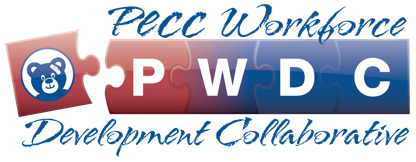 Focus Area 1: The Pediatric Emergency Care CoordinatorEnvironmental Scan WorksheetInstructionsThe purpose of these questions is to help you explore the current state of the focus area at your EMS agency, ED, or hospital and identify areas for improvement. To be eligible for CE credit, you must answer the Yes/No and strengths/barriers questions in REDCap. The “Key Considerations / Considerations”, “Best / Suggested Practices” and “Possible Change Strategies” sections are not required but are designed to help you delve deeper into the question, capture best practices shared during learning sessions, and help strategize on how to improve in this area. Please remember that there is an individual link to each of these forms. Please email Meredith Rodriguez at collaboratives@emscimprovement.center for assistance. Is there a PECC, pediatric champion, or an individual(s) in a similar position that is assigned responsibilities for coordinating pediatric care?Is there a PECC, pediatric champion, or an individual(s) in a similar position that is assigned responsibilities for coordinating pediatric care?Is there a PECC, pediatric champion, or an individual(s) in a similar position that is assigned responsibilities for coordinating pediatric care?☐ Yes                 ☐ NoKey Elements / ConsiderationsBest / Suggested PracticesPossible Change StrategiesPossible Change StrategiesHow was the role assigned?How long has the PECC been in the role? Is there a process for turnover?If no, why isn’t there a PECC within your organization?Has there been efforts to establish a PECC before? Why or why not?What are groups doing around the country that would work well for your agency or ED/hospital? How do others select PECCs and address turnover?What could be done to improve here?Relevant Key Driver(s): 1-Advocacy & CommunicationWhat could be done to improve here?Relevant Key Driver(s): 1-Advocacy & CommunicationDoes the PECC carry a formal title related to coordination of pediatric emergency care?Does the PECC carry a formal title related to coordination of pediatric emergency care?Does the PECC carry a formal title related to coordination of pediatric emergency care?☐ Yes                 ☐ NoKey Elements / ConsiderationsBest / Suggested PracticesPossible Change StrategiesPossible Change StrategiesWhat is the title? How is it integrated into the agency or organizational structure? Does it carry any weight or decision-making authority?  If no, why doesn’t this person have a title? How are their efforts recognized?What are PECCs titles around the country? Does that title give additional authority or resources?What could be done to improve here?Relevant Key Driver(s): 1-Advocacy & CommunicationWhat could be done to improve here?Relevant Key Driver(s): 1-Advocacy & CommunicationAre individuals within the organization aware that there is (or should be) a person responsible for the coordination of pediatric emergency care?Are individuals within the organization aware that there is (or should be) a person responsible for the coordination of pediatric emergency care?Are individuals within the organization aware that there is (or should be) a person responsible for the coordination of pediatric emergency care?☐ Yes                 ☐ NoKey Elements / ConsiderationsBest / Suggested PracticesPossible Change StrategiesPossible Change StrategiesWho is aware of the role? How are others kept informed about the activities of the PECC?Do these individuals assist with implementation and/or support of the role? If no, what is the reason for this lack of support or unawareness? What strategies do PECCs around the country employ to promote the importance of the role? What could be done to improve here?Relevant Key Driver(s): 1-Advocacy & CommunicationWhat could be done to improve here?Relevant Key Driver(s): 1-Advocacy & CommunicationDoes the PECC have or receive any specific training (including orientation to the role)?Does the PECC have or receive any specific training (including orientation to the role)?Does the PECC have or receive any specific training (including orientation to the role)?☐ Yes                 ☐ NoKey Elements / ConsiderationsBest / Suggested PracticesPossible Change StrategiesPossible Change StrategiesWhat experience/training does the PECC have? What qualifies this person to be the PECC?  Is this required to be in the role? Is there an orientation to the role? What experience, education, or training do similar PECCs around the country have?  What could be done to improve here?Relevant Key Driver(s): 2-EducationWhat could be done to improve here?Relevant Key Driver(s): 2-EducationAre the PECC’s role and responsibilities clearly outlined (e.g., in a job description)?Are the PECC’s role and responsibilities clearly outlined (e.g., in a job description)?Are the PECC’s role and responsibilities clearly outlined (e.g., in a job description)?☐ Yes                 ☐ NoKey Elements / ConsiderationsBest / Suggested PracticesPossible Change StrategiesPossible Change StrategiesWhat are those responsibilities? How are the responsibilities determined?   How is the PECC held accountable for responsibilities?What responsibilities do similar PECCs from around the country have?  How are PECCs responsibilities determined at other agencies/EDs/hospitals? What could be done to improve here?Relevant Key Driver(s): 3-Processes & PoliciesWhat could be done to improve here?Relevant Key Driver(s): 3-Processes & PoliciesDoes the PECC have the resources needed to effect change? (e.g., dedicated time, funding, connections with regional pediatric centers, or other PECCs within the region).Does the PECC have the resources needed to effect change? (e.g., dedicated time, funding, connections with regional pediatric centers, or other PECCs within the region).Does the PECC have the resources needed to effect change? (e.g., dedicated time, funding, connections with regional pediatric centers, or other PECCs within the region).☐ Yes                 ☐ NoKey Elements / ConsiderationsBest / Suggested PracticesPossible Change StrategiesPossible Change StrategiesAre the resources relatively consistent/reliable?  What resources does the role need most to be effective?  What resources are available to PECCs around the country? How did they advocate for or obtain those resources?   What could be done to improve here?Relevant Key Driver(s): 4-ResourcesWhat could be done to improve here?Relevant Key Driver(s): 4-ResourcesDoes the PECC have a mechanism to implement necessary changes? (e.g., communication channels, authority, leadership support, etc.)Does the PECC have a mechanism to implement necessary changes? (e.g., communication channels, authority, leadership support, etc.)Does the PECC have a mechanism to implement necessary changes? (e.g., communication channels, authority, leadership support, etc.)☐ Yes                 ☐ NoKey Elements / ConsiderationsBest / Suggested PracticesPossible Change StrategiesPossible Change StrategiesWhat does that mechanism look like? How is change advocated for?  What would help with implementing change?   What mechanisms do PECCs around the country employ to implement change? What could be done to improve here?Relevant Key Driver(s): 4-ResourcesWhat could be done to improve here?Relevant Key Driver(s): 4-ResourcesWhat are your organization’s strengths as it relates to this focus area?What are your organization’s strengths as it relates to this focus area?What are your organization’s strengths as it relates to this focus area?What are your organization’s strengths as it relates to this focus area?What could be shared with others to help promote success? What could be leveraged to drive further improvement?What could be shared with others to help promote success? What could be leveraged to drive further improvement?What could be shared with others to help promote success? What could be leveraged to drive further improvement?What could be shared with others to help promote success? What could be leveraged to drive further improvement?List the potential barriers to optimizing the PECC role at your organization.List the potential barriers to optimizing the PECC role at your organization.List the potential barriers to optimizing the PECC role at your organization.List the potential barriers to optimizing the PECC role at your organization.How might these barriers be overcome? What support or resources are needed to overcome them?How might these barriers be overcome? What support or resources are needed to overcome them?How might these barriers be overcome? What support or resources are needed to overcome them?How might these barriers be overcome? What support or resources are needed to overcome them?Is there a specific change strategy that could be implemented at your organization?Is there a specific change strategy that could be implemented at your organization?Is there a specific change strategy that could be implemented at your organization?Is there a specific change strategy that could be implemented at your organization?Where would you start? What is the best first step to take to strengthen the role of the PECC? Where would you start? What is the best first step to take to strengthen the role of the PECC? Where would you start? What is the best first step to take to strengthen the role of the PECC? Where would you start? What is the best first step to take to strengthen the role of the PECC? 